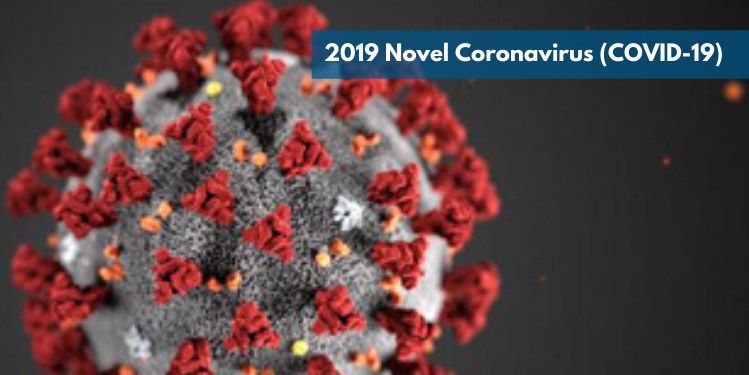 IMPORTANT INFORMATION ABOUT COVID-19EFECTIVE MARCH 20,2020 THE COURTHOUSE AND COUNTY CAMPUS WILL BE CLOSED TO THE PUBLIC.Non-Court Functions:The Elmore County Courthouse is a multi-purpose building. Elmore County staff will conduct business as usual, with the exception that we will not be allowing the general public into the Courthouse building or the surrounding County Buildings until further notice. You are asked to utilize phone, email or internet services to conduct business.Court Functions:For court, except for criminal trials, members of the public will not be permitted into the courthouse unless they are an attorney, juror, party, witness, victim support person, county personnel, and/or judge. Access to the media to proceedings shall be at the discretion of the proceedings shall be at the discretion of the presiding judge. All other members of the public will not be permitted to enter until further notice.Thank you for your cooperation as we work with public health officials and the state of IdahoBelow are the facilities that are closed and services effected:Court Functions – Information on court functions including how to reset your hearings, court assistance and civil filings contact (208) 587-2133 extension 508 https://elmorecounty.org/court/Court Assistance Office -  closed to the public, call for limited assistance (208) 587-2130 extension 1263; email        cao@elmorecounty.orgAssessor’s Office including DMV – closed to the public (208) 587-2130 extension 507  https://elmorecounty.org/assessor-2/	Auditor/Recorder’s Office including recording services, elections and marriages – closed to the public , but select services may be conducted by appointment or on a case by case basis (208) 587-2130 extension 500	https://elmorecounty.org/auditor/Coroner’s Office – The Coroner’s office will conduct operations as needed, but the business office will be closed to the public Commissioners -Board Meetings will be held at the regularly scheduled times at the Commissioners’ Room in the County Courthouse, with public access to the audio and hearing participation by telephone. Agendas may be reduced to minimize meeting times and number of matters for business.  - (208) 587-2130 extension 505	https://elmorecounty.org/commissioners-2/Drivers’ License – Closed to the public until further notice 208-587-1888 option 3	https://elmorecounty.org/elmore-county-sheriff/drivers-licenses/Elections Office – closed to the public (208) 587-2130 extensions 1206 or 1274	https://elmorecounty.org/elections-2018/Elmore County Fairgrounds – All events cancelled	https://elmorecounty.org/fairgrounds/	Extension Services – closed to the public (208) 587-2130 ext 509	https://elmorecounty.org/extension/E-911 – closed to the public, contact 208.587.2126 Extension 265 for assistanceIndigent Services – closed to the public	https://elmorecounty.org/indigent-assistance/Land Use & Building – closed to the public; drop box is posted at building entrance for submitting documents.Office: 208.587.2142 ext. 502   	https://elmorecounty.org/land-use-and-building-department/Landfill – The Landfill is operating regular hours.Pest Abatement – The pest department will conduct operations as needed, but the business office will be closed to the public until further noticeProbation (Drug Court, Juvenile & Misdemeanor )– closed to the public (208) 587-2130 extension 506	https://elmorecounty.org/justice-services/Prosecutor’s Office – closed to the public (208) 587-2130 extension 503	https://elmorecounty.org/prosecuting-attorney/Sheriff’s Office – Law enforcement and jail services will be provided, but the business offices will be closed to the public until further notice. Sheriff’s Office (208) 587-3370        Jail (208) 587-9103   IN AN EMERGENCY CALL 911	https://elmorecounty.org/elmore-county-sheriff/Treasurer’s Office – closed to the public – (208) 587-2130 extension 501 https://elmorecounty.org/treasurer-tax-collector/Veterans Service Office – closed to the public but taking appointments.  Please call ahead to schedule an appointment – no unscheduled walk-ins will be accepted.  208-587-2130 extension 1296Weed Department – The Weed Department will conduct operations as needed, but the business office will be closed to the public until further notice**Elmore Ambulance Service – Emergency services will be provided, but the business offices will be closed to the public until further notice. In Emergency call 911**Planning and Zoning Commission – All scheduled regular planning and zoning meetings are closed to the public until further notice